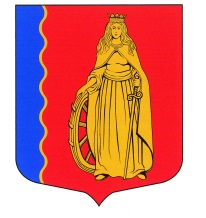       МУНИЦИПАЛЬНОЕ ОБРАЗОВАНИЕ        «МУРИНСКОЕ СЕЛЬСКОЕ ПОСЕЛЕНИЕ»     ВСЕВОЛОЖСКОГО МУНИЦИПАЛЬНОГО РАЙОНА    ЛЕНИНГРАДСКОЙ ОБЛАСТИ    АДМИНИСТРАЦИЯ     ПОСТАНОВЛЕНИЕ16.02. 2015г.                                                                                  №  25п. МуриноОб утверждении Порядка размещения сведенийо доходах, об имуществе и обязательствахимущественного характера главы администрации,муниципальных служащих и руководителеймуниципальных учреждений муниципальногообразования «Муринское сельское поселение»Всеволожского муниципального района Ленинградской области и членов их семейна официальном сайте сети Интернет странице муниципального образования муниципального образования «Муринское сельское поселение» Всеволожского муниципального района Ленинградской областии предоставления этих сведений средствам массовой информации для опубликования.В соответствии с Федеральным  о законом  от 25 декабря 2008 года № 273-ФЗ «О противодействии коррупции», Указом Президента РФ от 18.05.2009 года № 559 «О представлении гражданами, претендующими на замещение должностей федеральной государственной службы, и федеральными государственными служащими сведений о доходах, об имуществе и обязательствах имущественного характера», Уставом муниципального образования «Муринское сельское поселение» Всеволожского муниципального района Ленинградской области: 		ПОСТАНОВЛЯЮ:Утвердить Порядок размещения сведений о доходах, об имуществе и обязательствах имущественного характера главы администрации, муниципальных служащих и руководителей муниципальных учреждений муниципального образования «Муринское сельское поселение»Всеволожского  муниципального района Ленинградской области и членов их семей на официальном сайте сети Интернет странице муниципального образования муниципального образования «Муринское сельское поселение» Всеволожского муниципального района Ленинградской области и предоставления этих сведений средствам массовой информации для опубликования (далее - Сведения), на официальном сайте сети Интернет странице муниципального образования муниципального образования «Муринское сельское поселение» Всеволожского муниципального района Ленинградской области и предоставления этих сведений средствам массовой информации для опубликования.     2.  Ведущему специалисту администрации  по делопроизводству и архиву Шендрик Е. М. ознакомить под подпись с настоящим постановлением муниципальных служащих и руководителей подведомственных учреждений.     3. Разместить настоящее постановление на официальном сайте администрации муниципального образования «Муринское сельское поселение» Всеволожского муниципального района Ленинградской области в сети Интернет.     4. Ответственным исполнителем по размещению на официальном сайте администрации муниципального образования «Муринское сельское поселение» Всеволожского муниципального района Ленинградской области  в сети ИНТЕРНЕТ  вышеуказанной информации,  назначить специалиста по информации администрации Гладких С.Н.     5. Настоящее постановление вступает в силу со дня его подписания.     6. Контроль за исполнением настоящего постановления возложить на заместителя главы администрации по общим и организационным вопросам Левину Г. В.Глава администрации			Гаркавый В. Ф.Утвержденпостановлением администрации муниципального образования «Муринское сельское поселение» Всеволожского муниципального района Ленинградской областиот       2015 года №    Порядокразмещения сведений о доходах, об имуществе и обязательствах имущественного характера главы администрации, муниципальных служащих и руководителей муниципальных учреждений муниципального  образования «Муринское сельское поселение» Всеволожского муниципального района Ленинградской области и членов их семей на официальном сайте сети Интернет странице муниципального образования муниципального образования «Муринское сельское поселение» Всеволожского муниципального района Ленинградской области и предоставления этих сведений средствам массовой информации для опубликования.	1. Настоящий Порядок устанавливает обязанность соответствующих должностных лиц администрации муниципального образования «Муринское сельское поселение» Всеволожского муниципального района Ленинградской области и руководителей муниципальных учреждений,  по  размещению сведений о доходах, об имуществе и обязательствах имущественного характера, их супругов и несовершеннолетних детей (далее – сведения о доходах, об имуществе и обязательствах имущественного характера) на официальном  сайте администрации муниципального образования муниципального образования «Муринское сельское поселение» Всеволожского муниципального района Ленинградской области  и предоставления этих сведений средствам массовой информации для опубликования в связи с их запросами.	2. На официальном сайте размещаются и средствам массовой информации в связи с их запросами предоставляются для опубликования следующие сведения о доходах, об имуществе и обязательствах имущественного характера по форме согласно Приложению 1 к настоящему Порядку:а) перечень объектов недвижимого имущества, принадлежащих главе, муниципальному служащему, руководителю муниципального учреждения, его супруге (супругу) и несовершеннолетним детям на праве собственности или находящихся в их пользовании, с указанием вида, площади и страны расположения каждого из них;б) перечень транспортных средств, с указанием вида и марки, принадлежащих на праве собственности главе, муниципальному служащему, руководителю муниципального учреждения, его супруге (супругу) и несовершеннолетним детям;в) декларированный годовой доход главы администрации, муниципального служащего, руководителя муниципального учреждения, его супруги (супруга) и несовершеннолетних детей.3. В размещаемых на официальном сайте и предоставляемых средствам массовой информации для опубликования сведениях о доходах, об имуществе и обязательствах имущественного характера запрещается указывать:а) иные сведения (кроме указанных в пункте 2 настоящего Порядка)  о доходах главы, муниципального служащего, руководителя муниципального учреждения, его супруги (супруга) и несовершеннолетних детей, об имуществе, принадлежащем на праве собственности названным лицам, и об их обязательствах имущественного характера;б) персональные данные супруги (супруга), детей и иных членов семьи  главы, муниципального служащего, руководителя муниципального учреждения;в) данные, позволяющие определить место жительства, почтовый адрес, телефон и иные индивидуальные средства коммуникации главы, муниципального служащего, руководителя муниципального учреждения, его супруги (супруга), детей и иных членов семьи;г) данные, позволяющие определить местонахождение объектов недвижимого имущества, принадлежащих главе, муниципальному служащему, руководителю муниципального учреждения, его супруге (супругу), детям, иным членам семьи на праве собственности или находящихся в их пользовании;д) информацию, отнесенную к государственной тайне или являющуюся конфиденциальной.	4. Сведения о доходах, об имуществе и обязательствах имущественного характера, указанные в пункте 2 настоящего Порядка, размещаются на официальном сайте в течение 14 рабочих дней со дня истечения срока, установленного для представления сведений о доходах, об имуществе и обязательствах имущественного характера. 	5. Размещение на официальном сайте  сведений о доходах, об имуществе и обязательствах имущественного характера, указанных в пункте 2 настоящего Порядка представленных главой администрации, муниципальными служащими,  руководителями муниципальных учреждений муниципального образования «Муринское сельское поселение» Всеволожского муниципального района Ленинградской области   обеспечивается лицами, в должностные обязанности которых входит работа со сведениями  о доходах, об имуществе и обязательствах имущественного характера должностных лиц муниципального образования муниципального образования «Муринское сельское поселение» Всеволожского муниципального района Ленинградской области.	6. Лица, в должностные обязанности которых входит работа со сведениями о доходах, об имуществе и обязательствах имущественного характера должностных лиц муниципального образования: а) в 3-дневный срок со дня поступления запроса от средств массовой информации сообщают о нем главе администрации, муниципальному служащему, руководителю муниципального учреждения, в отношении которого поступил запрос;б) в 7-дневный срок со дня поступления запроса от средств массовой информации обеспечивают предоставление им сведений, указанных в пункте 2 настоящего Порядка, в том случае, если запрашиваемые сведения отсутствуют на официальном сайте в сети Интернет на  странице  муниципального образования «Муринское сельское поселение» Всеволожского муниципального района Ленинградской области». 	7. Лица,  в должностные обязанности которых входит  работа со сведениями о доходах, об имуществе и обязательствах имущественного характера должностных лиц муниципального образования муниципального образования «Муринское сельское поселение» Всеволожского муниципального района Ленинградской области, несут в соответствии с законодательством Российской Федерации ответственность за несоблюдение настоящего Порядка, а также за разглашение сведений, отнесенных к государственной тайне или являющихся конфиденциальными.